Статистико-аналитический отчет о результатах ЕГЭв Ленинградской областиЧасть 1. Методический анализ результатов ЕГЭ по французскому языку1. ХАРАКТЕРИСТИКА УЧАСТНИКОВ ЕГЭ ПО УЧЕБНОМУ ПРЕДМЕТУ1.1. Количество участников ЕГЭ по учебному предмету (за последние 3 года)Таблица 11.2. Процент  юношей и девушек1.3. Количество участников ЕГЭ в регионе по категориямТаблица 21.4. Количество участников по типам ОО Таблица 31.5. Количество участников ЕГЭ по предмету по АТЕ регионаТаблица 4ВЫВОД о характере изменения количества участников ЕГЭ по предмету Количество участников по предмету с 2019 года было самым минимальным,  на протяжении трех последних лет сокращается. Участвуют выпускники текущего года, исключительно девушки.Выборка малого количества результатов не позволяет делать выводы о качестве результатов.3.  ОСНОВНЫЕ РЕЗУЛЬТАТЫ ЕГЭ ПО ПРЕДМЕТУ   3.1. Диаграмма распределения участников ЕГЭ по учебному предмету по тестовым баллам в 2016 г.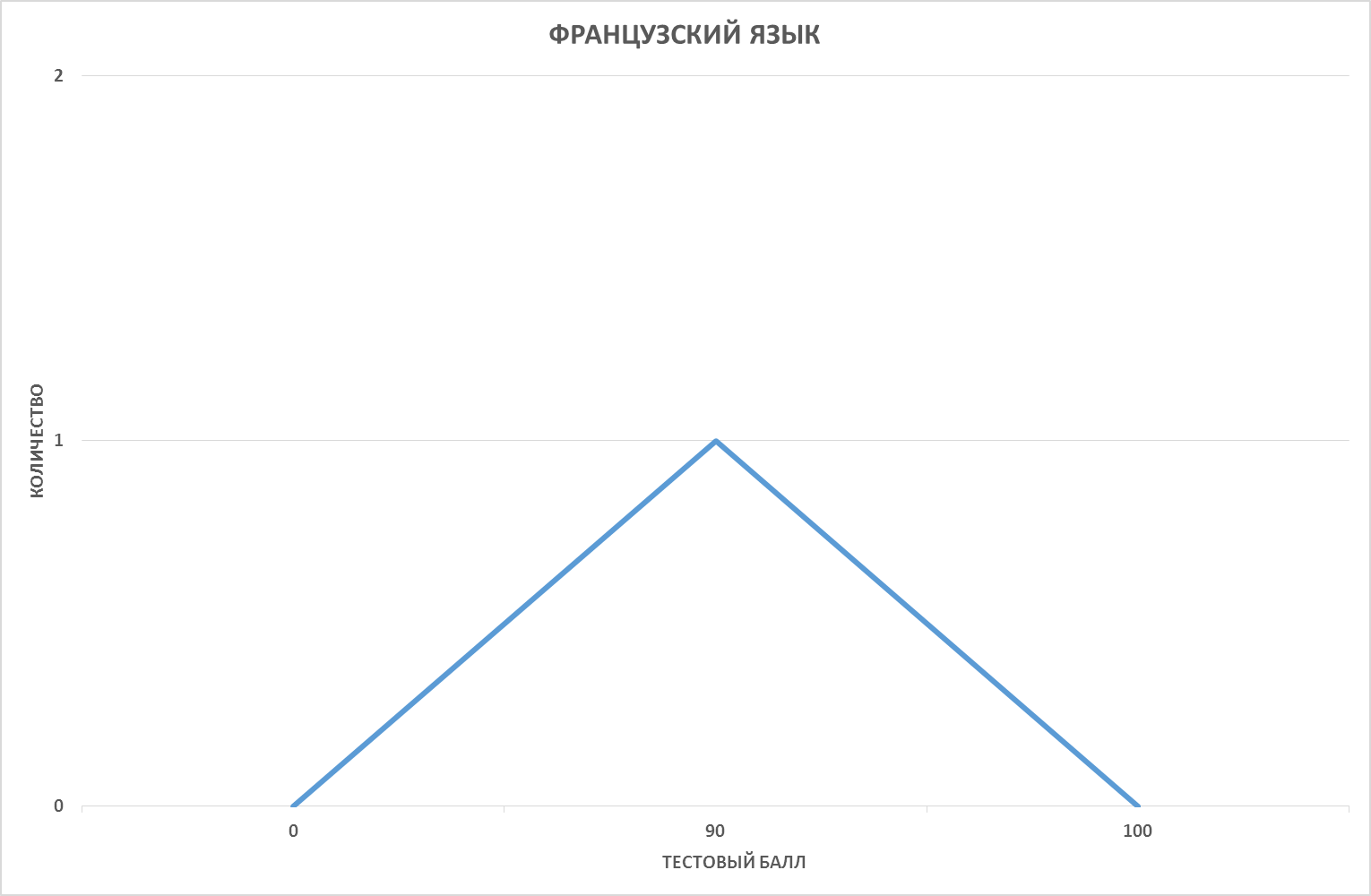 3.2. Динамика результатов ЕГЭ по предмету за последние 3 годаТаблица 53.3. Результаты по группам участников экзамена с различным уровнем подготовки:А) с учетом категории участников ЕГЭ -2016Таблица 6Французский языкРегиональные результаты складываются из единичных индивидуальных результатов. Учебный предмет201420142015201520162016Учебный предметчел.% от общего числа участниковчел.% от общего числа участниковчел.% от общего числа участниковФранцузский язык 20,120,110,02Учебный предмет20162016Учебный предметДевушкиЮношиФранцузский язык 100,000,00Всего участников ЕГЭ по предмету201420152016Из них:выпускников текущего года, обучающихся по программам СОО50,00100,00100,00выпускников текущего года, обучающихся по программам СПО50,000,000,00выпускников прошлых лет50,000,000,00Всего участников ЕГЭ по предмету1-100%Из них:выпускники лицеев и гимназий0выпускники СОШ с углубленным изучением предмета0выпускники СОШ100,00АТЕКоличество участников ЕГЭ по учебному  предмету% от общего числа участников в регионеКоличество участников ЕГЭ по учебному  предмету% от общего числа участников в регионеКоличество участников ЕГЭ по учебному  предмету% от общего числа участников в регионе201420142015201520162016Бокситогорский район000000Волосовский район000000Волховский район000000Всеволожский район000000Выборгский район00150,0000Гатчинский район00001100,00Кингисеппский район000000Киришский район000000Кировский район000000Лодейнопольский район000000Ломоносовский район000000Лужский район000000Подпорожский район000000Приозерский район000000Сланцевский район000000г. Сосновый Бор000000Тихвинский район1100,00150,0000Тосненский район000000Французский языкЛенинградская областьЛенинградская областьЛенинградская областьФранцузский язык2014 г.2015 г.2016 г.Не преодолели минимального балла000Средний балл84,56790Получили от 81 до 100 баллов10050100,00Получили 100 баллов000Выпускники текущего года, обучающиеся по программам СООВыпускники текущего года, обучающиеся по программам СПОВыпускники прошлых летДоля участников, набравших балл ниже минимального 000Доля участников, получивших тестовый балл от минимального балла до 60 баллов000Доля участников, получивших от 61 до 80 баллов    100,0000Доля участников, получивших от 81 до 100 баллов    000Количество выпускников, получивших 100 баллов000